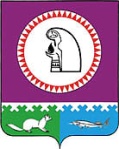 Об утверждении решения заседания муниципального Координационного совета по вопросам введения федеральных государственных образовательных стандартов основного общего образования ивнеурочной деятельности  В целях координации деятельности по вопросам введения федеральных государственных образовательных стандартов основного общего образования в общеобразовательных учреждениях Октябрьского района и по результатам проведенного 19 декабря 2013 года заседания Координационного совета по вопросам введения федеральных государственных образовательных стандартов основного общего образования и внеурочной деятельности в соответствии с приказами Управления образования и молодежной политики администрации Октябрьского района от 10.12.2013 № 907  «О проведении заседаниямуниципального Координационного совета по вопросамвведения федеральных государственных образовательных стандартов основного общего образования и внеурочной деятельности»,ПРИКАЗЫВАЮ:Утвердить решение заседания муниципального Координационного совета по вопросам введения федеральных государственных образовательных стандартов основного общего образования и внеурочной деятельности от 19.12.2013 (Приложение 1).Руководителям образовательных организаций руководствоваться в своей работе принятым решением заседания муниципальногоКоординационного совета.Контроль исполнения приказа возложить на Г.Д. Соколову, заместителя начальника Управления образования и молодежной политики администрации Октябрьского района.Начальник Управления					Т.Б. КиселеваСашникова Олеся Валериевнадиректор МКУ «ЦРО»(34678)49995mmc@oktregion.ruПриложение 1к приказу Управления образования и молодежной политики администрации Октябрьского района от 27.12.2013 № 972-одРЕШЕНИЕКоординационного советапо вопросам введения Федеральных государственных образовательныхстандартов основного общего образования и внеурочной деятельностиот 19.12.2013Принять план методической работы на 2014 год по сопровождению введения ФГОС ООО (Приложение 1).Рекомендовать руководителям образовательных организаций изучить опыт работы                по осуществлениюобразовательной деятельности стажировочной площадки по внедрению ФГОС ООО в 2013-2014 учебном году МКОУ «Унъюганская СОШ № 1» (http://oktcro.ru/?page=fgos_ooo)и использовать  в своей работе.Предложить руководителям образовательных организаций вынести внеурочную деятельностьна субботний день с целью распределения недельной нагрузки обучающихся, учитывая опыт работы МКОУ «Андринская СОШ».Предложить для рассмотрения на заседании Координационного совета проект дорожной карты методического сопровождения инновационной деятельности педагога в системе образования Октябрьского района.Рекомендовать руководителям образовательных организаций рассмотреть и использовать в работе комплексную программу внеурочной деятельности обучающихся в рамках внедрения ФГОС ООО «Школа – не только уроки!» МКОУ «СОШ № 7», размещенную на сайте данной организации (http://okttalsch7.86.i-schools.ru)Рекомендовать педагогическим работникам образовательных организаций активизировать деятельность по диссеминации профессионального опыта в рамках сетевого взаимодействия, учитывая план методической работы муниципального уровня по сопровождению введения ФГОС ООО на территории Октябрьского районана 2014 год.Планметодической работы муниципального уровня по сопровождению введения ФГОС ООО и инновационной деятельности образовательных организаций Октябрьского районана 2013 -2014учебный годАдминистрация Октябрьского районаУПРАВЛЕНИЕ ОБРАЗОВАНИЯ И МОЛОДЕЖНОЙ ПОЛИТИКИПРИКАЗАдминистрация Октябрьского районаУПРАВЛЕНИЕ ОБРАЗОВАНИЯ И МОЛОДЕЖНОЙ ПОЛИТИКИПРИКАЗАдминистрация Октябрьского районаУПРАВЛЕНИЕ ОБРАЗОВАНИЯ И МОЛОДЕЖНОЙ ПОЛИТИКИПРИКАЗАдминистрация Октябрьского районаУПРАВЛЕНИЕ ОБРАЗОВАНИЯ И МОЛОДЕЖНОЙ ПОЛИТИКИПРИКАЗАдминистрация Октябрьского районаУПРАВЛЕНИЕ ОБРАЗОВАНИЯ И МОЛОДЕЖНОЙ ПОЛИТИКИПРИКАЗАдминистрация Октябрьского районаУПРАВЛЕНИЕ ОБРАЗОВАНИЯ И МОЛОДЕЖНОЙ ПОЛИТИКИПРИКАЗАдминистрация Октябрьского районаУПРАВЛЕНИЕ ОБРАЗОВАНИЯ И МОЛОДЕЖНОЙ ПОЛИТИКИПРИКАЗАдминистрация Октябрьского районаУПРАВЛЕНИЕ ОБРАЗОВАНИЯ И МОЛОДЕЖНОЙ ПОЛИТИКИПРИКАЗАдминистрация Октябрьского районаУПРАВЛЕНИЕ ОБРАЗОВАНИЯ И МОЛОДЕЖНОЙ ПОЛИТИКИПРИКАЗАдминистрация Октябрьского районаУПРАВЛЕНИЕ ОБРАЗОВАНИЯ И МОЛОДЕЖНОЙ ПОЛИТИКИПРИКАЗ«27»декабря2013 г№972-одп.г.т. Октябрьскоеп.г.т. Октябрьскоеп.г.т. Октябрьскоеп.г.т. Октябрьскоеп.г.т. Октябрьскоеп.г.т. Октябрьскоеп.г.т. Октябрьскоеп.г.т. Октябрьскоеп.г.т. Октябрьскоеп.г.т. ОктябрьскоеПриложение1 к протоколу заседания Координационного совета  от 19.12.2013№ п\пМероприятияСрокиСрокиОтветственныеОтветственныеОтветственныеРезультатыРезультатыСопровождение введения ФГОС ОООСопровождение введения ФГОС ОООСопровождение введения ФГОС ОООСопровождение введения ФГОС ОООСопровождение введения ФГОС ОООСопровождение введения ФГОС ОООСопровождение введения ФГОС ОООСопровождение введения ФГОС ОООСопровождение введения ФГОС ООО1.1.Организация курсов повышения квалификации педагогических работников по вопросам введения ФГОС ООО.В течение учебного годаВ течение учебного годаМКУ «ЦРО»МКУ «ЦРО»МКУ «ЦРО»1.2.Мониторинг готовности образовательных организации к введению ФГОС ООО с 2014-2015 учебного года.Февраль-март 2014Февраль-март 2014МКУ «ЦРО»МКУ «ЦРО»МКУ «ЦРО»1.3.Конкурс на лучшую методическую разработку урока в рамках темы «Проблемно-диалогический урок в соответствии с ФГОС ООО». Апрель - июнь 2014Апрель - июнь 2014МКУ «ЦРО»МКУ «ЦРО»МКУ «ЦРО»1.4.Постоянно действующий семинар для педагогических работников на тему «Технология эвристического обучения».Февраль – июнь 2014Февраль – июнь 2014МКУ «ЦРО», руководители опорных площадок.МКУ «ЦРО», руководители опорных площадок.МКУ «ЦРО», руководители опорных площадок.В течение учебного года в рамках сетевого взаимодействия с использованием сети ИнтернетВ течение учебного года в рамках сетевого взаимодействия с использованием сети Интернет1.5.Дистанционный семинар:1. «Как сформировать УУД? Технологии формирования УУД»;2. «Метапредметный урок: методика подготовки и проведения».Декабрь  2014Апрель Декабрь  2014Апрель МКУ «ЦРО», руководители опорных площадок.МКУ «ЦРО», руководители опорных площадок.МКУ «ЦРО», руководители опорных площадок.1.6.Участие в работе Координационных советовВ течение годаВ течение годаМКУ «ЦРО»МКУ «ЦРО»МКУ «ЦРО»Сопровождение инновационной деятельностиСопровождение инновационной деятельностиСопровождение инновационной деятельностиСопровождение инновационной деятельностиСопровождение инновационной деятельностиСопровождение инновационной деятельностиСопровождение инновационной деятельностиСопровождение инновационной деятельностиСопровождение инновационной деятельности2.1.Секционные площадки «Социализация детей и молодежи»«ФГОС ООО: проблемы, поиски, решения» в рамках Муниципальных Педагогических чтений «От педагогики повседневности – к педагогике развития»24 марта 201424 марта 2014МКУ «ЦРО»2.2.Подготовка и выпуск сборника по итогам Педагогических чтений на тему «От педагогики повседневности – к педагогике развития»Июнь 2014Июнь 2014МКУ «ЦРО»Распространение результатов педагогического опытаРаспространение результатов педагогического опытаРаспространение результатов педагогического опытаРаспространение результатов педагогического опытаРаспространение результатов педагогического опытаРаспространение результатов педагогического опытаРаспространение результатов педагогического опытаРаспространение результатов педагогического опытаРаспространение результатов педагогического опыта3.1.Муниципальный конкурс педагогического мастерства: «Учитель года -2014»«Сердце отдаю детям»Сентябрь 2014Сентябрь 2014МКУ «ЦРО», руководители ОУМКУ «ЦРО», руководители ОУМКУ «ЦРО», руководители ОУ3.2.Районный конкурс «Вдохновение»22 марта 201422 марта 2014МКУ «ЦРО»РДКпгт. ПриобьеМКУ «ЦРО»РДКпгт. ПриобьеМКУ «ЦРО»РДКпгт. Приобье3.3.Фестиваль «Методический калейдоскоп».Ноябрь 2013 - февраль 2014Ноябрь 2013 - февраль 2014МКУ «ЦРО»МКУ «ЦРО»МКУ «ЦРО»3.4.Размещение лучшего педагогического опыта в Едином муниципальном банке педагогического опыта на сайте МКУ «ЦРО».В течение учебного годаВ течение учебного годаМКУ «ЦРО»МКУ «ЦРО»МКУ «ЦРО»3.5.Диссеминация педагогического опыта на муниципальном, окружном и федеральном уровнях.В течение учебного годаВ течение учебного годаРуководители ОУРуководители ОУРуководители ОУРазвитие сетевого взаимодействия образовательных организацийРазвитие сетевого взаимодействия образовательных организацийРазвитие сетевого взаимодействия образовательных организацийРазвитие сетевого взаимодействия образовательных организацийРазвитие сетевого взаимодействия образовательных организацийРазвитие сетевого взаимодействия образовательных организацийРазвитие сетевого взаимодействия образовательных организацийРазвитие сетевого взаимодействия образовательных организацийРазвитие сетевого взаимодействия образовательных организаций4.1.Выездной семинар на базе МБОУ ДОД «ДДТ» на тему: «Роль художественно-эстетического воспитания в образовании детей».15 января 2014с. Перегребное МКУ «ЦРО» «ДДТ»с. Перегребное МКУ «ЦРО» «ДДТ»с. Перегребное МКУ «ЦРО» «ДДТ»4.2.Выездной семинар на базе МКОУ «Шеркальская СОШ» на тему «Современные образовательные технологии как основа интеллектуального развития обучающихся средствами математического образования».12 февраля 2014с. Шеркалы МКУ «ЦРО»МКОУ «Шеркальская СОШ»с. Шеркалы МКУ «ЦРО»МКОУ «Шеркальская СОШ»с. Шеркалы МКУ «ЦРО»МКОУ «Шеркальская СОШ»4.3.Выездной обучающий семинар на базе МКОУ «Приобская СОШ» на тему «Профильное обучение как средство повышения качества образования».19 февраля 2014пгт. Приобье МКУ «ЦРО»МКОУ «Приобская СОШ»пгт. Приобье МКУ «ЦРО»МКОУ «Приобская СОШ»пгт. Приобье МКУ «ЦРО»МКОУ «Приобская СОШ»4.4.Выездной обучающий семинар на базе МКОУ ДОД «ДДТ «Новое поколение» по теме «Техническое образование как средство социализации детей и молодежи».26 февраля 2014пгт.Приобье МКУ «ЦРО»МКОУ ДОД «ДДТ «Новое поколение» пгт.Приобье МКУ «ЦРО»МКОУ ДОД «ДДТ «Новое поколение» пгт.Приобье МКУ «ЦРО»МКОУ ДОД «ДДТ «Новое поколение» 4.5.Выездной практико-ориентированный семинар на базе МКОУ «Унъюганская СОШ №1» «Проектирование и организация внеурочной деятельности в условиях ФГОС ООО» (для руководителей, заместителей и организаторов внеурочной деятельности ОУ) 14 марта2014МКОУ «Унъюганская СОШ №1»МКОУ «Унъюганская СОШ №1»МКОУ «Унъюганская СОШ №1»4.6.Выездной семинар на базе МКОУ «СОШ №7» по теме «Современные педагогические технологии как средство достижения образовательных результатов в условиях внедрения ФГОС ООО». 25 марта 2014пгт. Талинка МКУ «ЦРО»МКОУ «СОШ №7» пгт. Талинка МКУ «ЦРО»МКОУ «СОШ №7» пгт. Талинка МКУ «ЦРО»МКОУ «СОШ №7» 4.7.Выездной семинар на базе МКОУ «Нижне-Нарыкарская СОШ» по теме «Механизмы реализации модульного курса «Наш дом Югра» (этнокультурное направление, мастер классы).21 марта2014МКУ «ЦРО»МКОУ «Нижне-Нарыкарская СОШ»МКУ «ЦРО»МКОУ «Нижне-Нарыкарская СОШ»МКУ «ЦРО»МКОУ «Нижне-Нарыкарская СОШ»4.8.Круглый стол (в режиме вебинар)«Ресурсное обеспечение индивидуальной образовательной траектории в условиях ФГОС ООО»12 мая2014МКОУ «Унъюганская СОШ №1»МКОУ «Унъюганская СОШ №1»МКОУ «Унъюганская СОШ №1»5.Апробация новых форм работы5.Апробация новых форм работы5.Апробация новых форм работы5.Апробация новых форм работы5.Апробация новых форм работы5.Апробация новых форм работы5.Апробация новых форм работы5.Апробация новых форм работы5.1.Проведение дня открытых дверей.15.02.2014 единый день открытых дверейРуководители образовательных организацийРуководители образовательных организацийРуководители образовательных организаций5.2.Сопровождение деятельности мобильной службы социально-психолого-педагогической поддержки участников образовательного процесса.По заявке образовате-льных организацийПедагоги-психологи, социальные педагоги, учителя-логопеды образовательных организацийМКУ «ЦРО»Педагоги-психологи, социальные педагоги, учителя-логопеды образовательных организацийМКУ «ЦРО»Педагоги-психологи, социальные педагоги, учителя-логопеды образовательных организацийМКУ «ЦРО»6.Сопровождение реализации профильного обучения и предпрофильной подготовки6.Сопровождение реализации профильного обучения и предпрофильной подготовки6.Сопровождение реализации профильного обучения и предпрофильной подготовки6.Сопровождение реализации профильного обучения и предпрофильной подготовки6.Сопровождение реализации профильного обучения и предпрофильной подготовки6.Сопровождение реализации профильного обучения и предпрофильной подготовки6.Сопровождение реализации профильного обучения и предпрофильной подготовки6.Сопровождение реализации профильного обучения и предпрофильной подготовки6.1.Конкурс программ по профориентации в рамках реализации сетевой модели предпрофильной подготовки и профильного обучения в муниципальной системе образования Октябрьского района. Декабрь 2013МКУ «ЦРО»МКУ «ЦРО»МКУ «ЦРО»